This form should be used for either an elective or a compulsory course being proposed and curricula development processes for an undergraduate curriculum at , Faculty of Engineering. Please fill in the form completely and submit the printed copy containing the approval of the Department Chair to the Dean's Office, and mail its electronic copy to kiper@cankaya.edu.tr. Upon the receipt of both copies, the printed copy will be forwarded to the Faculty Academic Board for approval. Incomplete forms will be returned to the Department. The approved form is finally sent to the President’s office for approval by the Senate. Part I.  Basic Course InformationPart II.  Detailed Course InformationTotal Workloads are calculated automatically by formulas. To update all the formulas in the document first press CTRL+A and then press F9.Contribution Scale to a Qualification: 0-None, 1-Little, 2-Medium, 3-Considerable, 4-LargestPart III New Course Proposal Information State only if it is a new coursePart IV Approval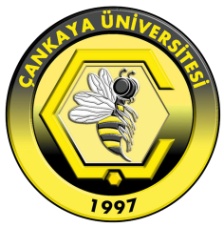 Faculty of EngineeringCourse Definition FormDepartment NameCivil EngineeringCivil EngineeringCivil EngineeringCivil EngineeringDept. Numeric CodeDept. Numeric CodeCourse CodeNumber of Weekly Lecture HoursNumber of Weekly Lab/Tutorial HoursNumber of Credit HoursCourse Web Sitehttp:// ce115.cankaya.edu.tr  http:// ce115.cankaya.edu.tr  http:// ce115.cankaya.edu.tr  http:// ce115.cankaya.edu.tr  ECTS CreditECTS CreditCourse NameThis information will appear in the printed catalogs and on the web online catalog.Course NameThis information will appear in the printed catalogs and on the web online catalog.English NameComputer Aided Drawing for Civil EngineersTurkish Nameİnşaat Mühendisleri için Bilgisayar Destekli ÇizimCourse Description Provide a brief overview of what is covered during the semester. This information will appear in the printed catalogs and on the web online catalog. Maximum 60 words.The course mainly consists two parts. While the first part provides introduction and general information on AutoCAD, the second part is related with the basics of engineering drawing in civil engineering applications.Prerequisites (if any)Give course codes and check all that are applicable.1st2nd2nd2nd3rd3rd4thPrerequisites (if any)Give course codes and check all that are applicable.Prerequisites (if any)Give course codes and check all that are applicable. Consent of the Instructor Consent of the Instructor Consent of the Instructor Senior Standing Give others, if any.  Give others, if any.  Give others, if any. Co-requisites (if any)1st2nd2nd2nd3rd4th4thCo-requisites (if any)Course Type  Check all that are applicable Must course for dept.       Must course for other dept.(s)       Elective course for dept.       Elective course for other dept.(s) Must course for dept.       Must course for other dept.(s)       Elective course for dept.       Elective course for other dept.(s) Must course for dept.       Must course for other dept.(s)       Elective course for dept.       Elective course for other dept.(s) Must course for dept.       Must course for other dept.(s)       Elective course for dept.       Elective course for other dept.(s) Must course for dept.       Must course for other dept.(s)       Elective course for dept.       Elective course for other dept.(s) Must course for dept.       Must course for other dept.(s)       Elective course for dept.       Elective course for other dept.(s) Must course for dept.       Must course for other dept.(s)       Elective course for dept.       Elective course for other dept.(s)Course ClassificationGive the appropriate percentages for each category.Course ClassificationGive the appropriate percentages for each category.Course ClassificationGive the appropriate percentages for each category.Course ClassificationGive the appropriate percentages for each category.Course ClassificationGive the appropriate percentages for each category.Course ClassificationGive the appropriate percentages for each category.CategoryMathematics & Natural SciencesEngineering SciencesEngineering DesignGeneral EducationOtherPercentage10 0 5040 0 Course Objectives Explain the aims of the course. Maximum 100 words.To provide technical skills to draw multi-views of a part with orthographic projection in AutoCAD environmentTo provide technical skills to draw isometric views of parts in AutoCAD environmentTo provide technical skills to draw section views of parts in AutoCAD environmentTo provide skills to interpret engineering drawings for manufacturing and constructionLearning Outcomes Explain the learning outcomes of the course. Maximum 10 items.To read and interpret engineering drawings for manufacturing and constructionTo create elementary engineering drawingsTo use basic computer aided drawing tools effectivelyTo use computer aided engineering toolsTo relate professional application with technical drawingTextbook(s) List the textbook(s), if any, and other related main course materials.Textbook(s) List the textbook(s), if any, and other related main course materials.Textbook(s) List the textbook(s), if any, and other related main course materials.Textbook(s) List the textbook(s), if any, and other related main course materials.Textbook(s) List the textbook(s), if any, and other related main course materials.Author(s)TitlePublisherPublication YearISBNG. R. Bertoline, E. N. Wiebe, N. W. Hartman, W. A. RossFundamentals of Graphics Communication-Sixth EditionMcGraw-Hill Higher Education2011978-0-07-122179-5Reference Books List the reference books as supplementary materials, if any.Reference Books List the reference books as supplementary materials, if any.Reference Books List the reference books as supplementary materials, if any.Reference Books List the reference books as supplementary materials, if any.Reference Books List the reference books as supplementary materials, if any.Author(s)TitlePublisherPublication YearISBNF. E.Giesecke, A. Mitchell, H. C. Spencer, I.L.Hill, J.T. Dygdon, J.E. Novak  Technical Drawing-Fourteenth EditionPrentice-Hall, Inc.20120-13-178446-3Alf YarwoodIntroduction to AutoCAD 2011 2D and 3D DesignElsevier2011978-0-08-096575-8Ying-Kit ChoiPrinciples of Applied Civil Engineering DesignASCE20040-7844-0712-6Teaching Policy Explain how you will organize the course (lectures, laboratories, tutorials, studio work, seminars, etc.)2 hours of lecturing and 2 hour of laboratory per weekLaboratory/Studio Work Give the number of laboratory/studio hours required per week, if any, to do supervised laboratory/studio work, and list the names of the laboratories/studios in which these sessions will be conducted.Drawing exercises will be conducted in laboratory hours.Computer Usage Briefly describe the computer usage and the hardware/software requirements in the course.All drawings will be done with AutoCAD.Course Outline List the topics covered within each week.Course Outline List the topics covered within each week.WeekTopic(s)1Introduction to Engineering Drawing and AutoCAD2Getting familiar with AutoCAD3Creating Drawings4Modifying Drawing5Projection Theory - Orthographic Projection6Projection Theory - Orthographic Projection7Projection Theory - Orthographic Projection8Section Views9Section Views10Section Views11Civil Engineering Drawings12Civil Engineering Drawings13Civil Engineering Drawings14Civil Engineering DrawingsGrading Policy List the assessment tools and their percentages that may give an idea about their relative importance to the end-of-semester grade.Grading Policy List the assessment tools and their percentages that may give an idea about their relative importance to the end-of-semester grade.Grading Policy List the assessment tools and their percentages that may give an idea about their relative importance to the end-of-semester grade.Grading Policy List the assessment tools and their percentages that may give an idea about their relative importance to the end-of-semester grade.Grading Policy List the assessment tools and their percentages that may give an idea about their relative importance to the end-of-semester grade.Grading Policy List the assessment tools and their percentages that may give an idea about their relative importance to the end-of-semester grade.Grading Policy List the assessment tools and their percentages that may give an idea about their relative importance to the end-of-semester grade.Grading Policy List the assessment tools and their percentages that may give an idea about their relative importance to the end-of-semester grade.Grading Policy List the assessment tools and their percentages that may give an idea about their relative importance to the end-of-semester grade.Assessment ToolQuantityPercentageAssessment ToolQuantityPercentageAssessment ToolQuantityPercentageHomework410%Case StudyAttendanceQuiz410%Lab Work1410%Field StudyMidterm Exam130%Class ParticipationProject110%Term PaperOral PresentationFinal Exam130%ECTS WorkloadList all the activities considered under the ECTS.ECTS WorkloadList all the activities considered under the ECTS.ECTS WorkloadList all the activities considered under the ECTS.ECTS WorkloadList all the activities considered under the ECTS.ActivityQuantityDuration(hours)Total Workload(hours)Attending Lectures (weekly basis)14228Attending  Labs/Recitations (weekly basis)14228Preparation beforehand and finalizing of notes (weekly basis)14228Collection and selection of relevant material (once)---Self-study of relevant material (weekly basis)14228Homework assignments428Preparation for Quizzes428Preparation for Midterm Exams (including the duration of the exams)188Preparation of Term Paper/Case Study Report (including oral presentation)---Preparation of Term Project/Field Study Report (including oral presentation)188Preparation for Final Exam (including the duration of the exam)188TOTAL WORKLOAD / 25TOTAL WORKLOAD / 25TOTAL WORKLOAD / 25 152/25=6.08ECTS CreditECTS CreditECTS Credit6Program Qualifications vs. Learning OutcomesConsider the below program qualifications determined in terms of learning outcomes of all the courses in the curriculum and capabilities. Look at the learning outcomes of this course given above. Relate these two using the Likert Scale by marking with X in one of the five choices at the right..Program Qualifications vs. Learning OutcomesConsider the below program qualifications determined in terms of learning outcomes of all the courses in the curriculum and capabilities. Look at the learning outcomes of this course given above. Relate these two using the Likert Scale by marking with X in one of the five choices at the right..Program Qualifications vs. Learning OutcomesConsider the below program qualifications determined in terms of learning outcomes of all the courses in the curriculum and capabilities. Look at the learning outcomes of this course given above. Relate these two using the Likert Scale by marking with X in one of the five choices at the right..Program Qualifications vs. Learning OutcomesConsider the below program qualifications determined in terms of learning outcomes of all the courses in the curriculum and capabilities. Look at the learning outcomes of this course given above. Relate these two using the Likert Scale by marking with X in one of the five choices at the right..Program Qualifications vs. Learning OutcomesConsider the below program qualifications determined in terms of learning outcomes of all the courses in the curriculum and capabilities. Look at the learning outcomes of this course given above. Relate these two using the Likert Scale by marking with X in one of the five choices at the right..Program Qualifications vs. Learning OutcomesConsider the below program qualifications determined in terms of learning outcomes of all the courses in the curriculum and capabilities. Look at the learning outcomes of this course given above. Relate these two using the Likert Scale by marking with X in one of the five choices at the right..Program Qualifications vs. Learning OutcomesConsider the below program qualifications determined in terms of learning outcomes of all the courses in the curriculum and capabilities. Look at the learning outcomes of this course given above. Relate these two using the Likert Scale by marking with X in one of the five choices at the right..NoProgram QualificationsContributionContributionContributionContributionContributionNoProgram Qualifications012341Adequate knowledge in mathematics, science and engineering subjects pertaining to civil engineering; ability to use theoretical and applied information in these areas to model and solve engineering problems.X2Ability to identify, formulate and solve complex engineering problems; ability to select and apply appropriate analysis and modeling methods for the purpose.X3Ability to design a complex system, process, product under realistic constraints and conditions in such a way as to meet the requirements; ability to apply modern design methods for the purpose.X4Ability to select and use modern techniques and tools necessary for the analysis and solution of complex problems encountered in civil engineering practice; ability to use information technologies effectively.X5Ability to design and conduct experiments, gather data, analyze and interpret results for the study of complex engineering problems or discipline-specific research topics.X6Ability to work effectively in intra-disciplinary and multi-disciplinary teams; individual working skills.X7Ability to communicate effectively in verbal and in writing; knowledge of at least one foreign language; ability to write effective reports and understand written reports, to prepare design and production reports, to make effective presentations, to give and receive clear and understandable instructions.X8Awareness of the necessity of lifelong learning; ability to access information, to follow developments in science and technology, and to keep continuously self-improved.X9Knowledge of ethical principles, professional and ethical responsibility, and standards used in engineering practices.X10Knowledge of business practices such as project management, risk management and change management; awareness of entrepreneurship, innovation; information about sustainable development.X11Information about the effects of engineering practices on health, environment and safety in global and social dimensions and contemporary issues in the field of engineering; awareness of the legal consequences of engineering solutions.XIs the new course replacing a former course in the curriculum?Is the new course replacing a former course in the curriculum?Is the new course replacing a former course in the curriculum?Is the new course replacing a former course in the curriculum?YesNoFormer Course’s Code Former Course’s Code Former Course’s Code Former Course’s Code Former Course’s NameFormer Course’s NameIs the new course replacing a former course in the curriculum?Is the new course replacing a former course in the curriculum?Is the new course replacing a former course in the curriculum?Is the new course replacing a former course in the curriculum?YesNoIs there any similar course which has content overlap with other courses offered by the university?Is there any similar course which has content overlap with other courses offered by the university?Is there any similar course which has content overlap with other courses offered by the university?Is there any similar course which has content overlap with other courses offered by the university?YesNoMost Similar Course’s Code Most Similar Course’s Code Most Similar Course’s Code Most Similar Course’s Code Most Similar Course’s NameMost Similar Course’s NameIs there any similar course which has content overlap with other courses offered by the university?Is there any similar course which has content overlap with other courses offered by the university?Is there any similar course which has content overlap with other courses offered by the university?Is there any similar course which has content overlap with other courses offered by the university?YesNoFrequency of Offerings Check all semesters that the course is planned to be offered.Frequency of Offerings Check all semesters that the course is planned to be offered.Frequency of Offerings Check all semesters that the course is planned to be offered.Frequency of Offerings Check all semesters that the course is planned to be offered. Fall           Spring           Summer Fall           Spring           Summer Fall           Spring           Summer Fall           Spring           Summer Fall           Spring           Summer Fall           Spring           Summer Fall           Spring           Summer Fall           Spring           SummerFirst OfferingAcademic YearAcademic YearSemesterSemester Fall           Spring Fall           Spring Fall           SpringMaximum Class Size ProposedMaximum Class Size ProposedStudent Quota for Other DepartmentsStudent Quota for Other DepartmentsStudent Quota for Other DepartmentsStudent Quota for Other DepartmentsApproximate Number of Students Expected to Take the CourseApproximate Number of Students Expected to Take the CourseApproximate Number of Students Expected to Take the CourseJustification for the proposalMaximum 80 wordsJustification for the proposalMaximum 80 wordsJustification for the proposalMaximum 80 wordsJustification for the proposalMaximum 80 wordsJustification for the proposalMaximum 80 wordsJustification for the proposalMaximum 80 wordsJustification for the proposalMaximum 80 wordsJustification for the proposalMaximum 80 wordsJustification for the proposalMaximum 80 wordsJustification for the proposalMaximum 80 wordsJustification for the proposalMaximum 80 wordsJustification for the proposalMaximum 80 wordsEngineering drawing is the language of the engineers and technicians. Therefore, this course will equip the civil engineering students with the fundamentals of this unique language and give them the skills necessary to prepare complete, concise, and accurate communications through engineering drawings via AutoCAD.Engineering drawing is the language of the engineers and technicians. Therefore, this course will equip the civil engineering students with the fundamentals of this unique language and give them the skills necessary to prepare complete, concise, and accurate communications through engineering drawings via AutoCAD.Engineering drawing is the language of the engineers and technicians. Therefore, this course will equip the civil engineering students with the fundamentals of this unique language and give them the skills necessary to prepare complete, concise, and accurate communications through engineering drawings via AutoCAD.Engineering drawing is the language of the engineers and technicians. Therefore, this course will equip the civil engineering students with the fundamentals of this unique language and give them the skills necessary to prepare complete, concise, and accurate communications through engineering drawings via AutoCAD.Engineering drawing is the language of the engineers and technicians. Therefore, this course will equip the civil engineering students with the fundamentals of this unique language and give them the skills necessary to prepare complete, concise, and accurate communications through engineering drawings via AutoCAD.Engineering drawing is the language of the engineers and technicians. Therefore, this course will equip the civil engineering students with the fundamentals of this unique language and give them the skills necessary to prepare complete, concise, and accurate communications through engineering drawings via AutoCAD.Engineering drawing is the language of the engineers and technicians. Therefore, this course will equip the civil engineering students with the fundamentals of this unique language and give them the skills necessary to prepare complete, concise, and accurate communications through engineering drawings via AutoCAD.Engineering drawing is the language of the engineers and technicians. Therefore, this course will equip the civil engineering students with the fundamentals of this unique language and give them the skills necessary to prepare complete, concise, and accurate communications through engineering drawings via AutoCAD.Engineering drawing is the language of the engineers and technicians. Therefore, this course will equip the civil engineering students with the fundamentals of this unique language and give them the skills necessary to prepare complete, concise, and accurate communications through engineering drawings via AutoCAD.Engineering drawing is the language of the engineers and technicians. Therefore, this course will equip the civil engineering students with the fundamentals of this unique language and give them the skills necessary to prepare complete, concise, and accurate communications through engineering drawings via AutoCAD.Engineering drawing is the language of the engineers and technicians. Therefore, this course will equip the civil engineering students with the fundamentals of this unique language and give them the skills necessary to prepare complete, concise, and accurate communications through engineering drawings via AutoCAD.Engineering drawing is the language of the engineers and technicians. Therefore, this course will equip the civil engineering students with the fundamentals of this unique language and give them the skills necessary to prepare complete, concise, and accurate communications through engineering drawings via AutoCAD.Proposed byFaculty MemberGive the Academic Title first.SignatureDateProposed byDr. Öğr. Üyesi Ali Abdulhussein Abdulridha AL MUSAWI06.06.2022Proposed byProposed byDepartmental Board Meeting DateMeeting NumberDecision NumberDepartment ChairProf. Dr. Mustafa GÖĞÜŞSignatureDateFaculty Academic Board Meeting DateMeeting NumberDecision NumberDeanProf. Dr. Sıtkı Kemal İderSignatureDateSenateMeeting DateMeeting NumberDecision Number